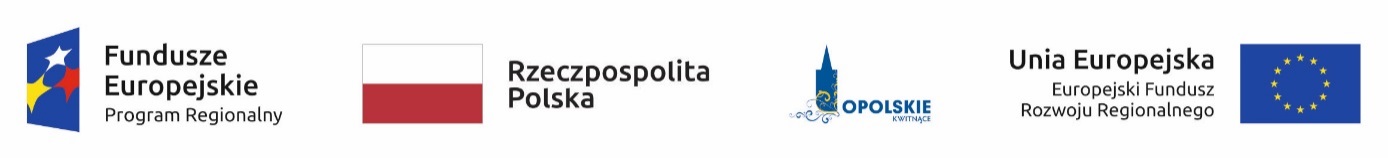 REGULAMIN KONKURSURegionalny Program Operacyjny Województwa Opolskiego
na lata 2014-2020OŚ PRIORYTETOWA VOchrona środowiska, dziedzictwa kulturowego i naturalnegoPODDZIAŁANIE5.3.3. Dziedzictwo kulturowe i kultura w Aglomeracji OpolskiejKonkurs nr RPOP.05.03.03-IP.03-16-001/18Wersja 2Dokument przyjęty przez Zarząd Województwa OpolskiegoUchwałą nr 5149/2018 z dnia 6 marca 2018 r.  Opole, marzec 2018 r.Skróty i pojęcia stosowane w Regulaminie i załącznikach:Beneficjent - należy przez to rozumieć podmiot, o którym mowa w art. 2 pkt. 10 lub art. 63 rozporządzenia ogólnegoDPO - Departament Koordynacji Programów Operacyjnych Urzędu Marszałkowskiego Województwa OpolskiegoDyrektywa OOŚ - Dyrektywa Parlamentu Europejskiego i Rady 2011/92/WE z dnia 13 grudnia 2011 r. w sprawie oceny skutków wywieranych przez niektóre przedsięwzięcia publiczne i prywatne na środowiskoDyrektywa SOOŚ - Dyrektywa Parlamentu Europejskiego i Rady nr 2001/42/WE z dnia 27 czerwca 2001 r. w sprawie oceny wpływu niektórych planów i programów na środowiskoEFRR - Europejski Fundusz Rozwoju RegionalnegoEFSI - Europejskie Fundusze Strukturalne i Inwestycyjne - fundusze zapewniające wsparcie w ramach polityki spójności, tj. Europejski Fundusz Rozwoju Regionalnego (EFRR), Europejski Fundusz Społeczny (EFS), Fundusz Spójności, Europejski Fundusz Rolny na rzecz Rozwoju Obszarów Wiejskich (EFRROW) oraz fundusz w sektorze morskim i rybołówstwa, tj. środki finansowane w ramach zarządzania dzielonego Europejskiego Funduszu Morskiego i Rybackiego (EFMR)Ekspert - rozumie się przez to osobę niebędącą pracownikiem IP ZIT RPO WO 2014-2020/IZ RPO WO 2014-2020, dokonującą oceny projektów złożonych w ramach RPO WO 2014-2020IOK - Instytucja Organizująca KonkursIZ RPO WO 2014-2020/IZ - Instytucja Zarządzająca Regionalnym Programem Operacyjnym Województwa Opolskiego na lata 2014-2020IP RPO WO 2014-2020 - Instytucja Pośrednicząca w ramach Regionalnego Programu Operacyjnego Województwa Opolskiego na lata 2014-2020 - w odniesieniu do niniejszego dokumentu pod pojęciem IP rozumie się Związek ZITIP ZIT RPO WO 2014-2020/IP ZIT - Instytucja Pośrednicząca w ramach RPO WO 2014-2020 Związek Zintegrowanych Inwestycji TerytorialnychKpa - Ustawa z dnia 14 czerwca 1960 r. Kodeks postępowania administracyjnego(t.j. Dz.U.2017 poz. 1257 )KE - Komisja EuropejskaKM RPO WO 2014-2020 - Komitet Monitorujący Regionalny Program Operacyjny Województwa Opolskiego na lata 2014-2020KOP - Komisja oceny projektówLSI 2014-2020 - Lokalny System Informatyczny na lata 2014-2020MR - Ministerstwo RozwojuOOŚ - Ocena oddziaływania na środowiskoPZP - Prawo Zamówień PublicznychRegulamin - Regulamin konkursuRPO WO 2014-2020/Program - Regionalny Program Operacyjny Województwa Opolskiego na lata 2014-2020 - dokument zatwierdzony przez Komisję Europejską w dniu 18 grudnia 2014 r.Rozporządzenie ogólne - Rozporządzenie Parlamentu Europejskiego i Rady (UE) nr 1303/2013 z dnia 17 grudnia 2013 r. ustanawiające wspólne przepisy dotyczące Europejskiego Funduszu Rozwoju Regionalnego, Europejskiego Funduszu Społecznego, Funduszu Spójności, Europejskiego Funduszu Rolnego na rzecz Rozwoju Obszarów Wiejskich oraz Europejskiego Funduszu Morskiego i Rybackiego oraz ustanawiające przepisy ogólne dotyczące Europejskiego Funduszu Rozwoju Regionalnego, Europejskiego Funduszu Społecznego, Funduszu Spójności i Europejskiego Funduszu Morskiego i Rybackiego oraz uchylające rozporządzenie Rady (WE) nr 1083/2006 (Dz.U.UE.L.2013.347.320 z 20.12.2013 r., z późn. zm.)SWI - Studium Wykonalności InwestycjiSYZYF RPO WO 2014-2020 - System Zarządzania Funduszami Regionalnego Programu Operacyjnego Województwa Opolskiego na lata 2014-2020 – pełni funkcję LSI 2014-2020SZOOP - Szczegółowy Opis Osi Priorytetowych RPO WO 2014-2020 zakres EFRRTFUE - Traktat o funkcjonowaniu Unii EuropejskiejUE - Unia EuropejskaUmowa Partnerstwa - Programowanie perspektywy finansowej 2014-2020 – Umowa Partnerstwa, dokument przyjęty przez Komisję Europejską 17 grudnia 2015 r.UMWO - Urząd Marszałkowski Województwa OpolskiegoUooś - Ustawa z dnia 3 października 2008 r. o udostępnianiu informacji o środowisku i jego ochronie, udziale społeczeństwa w ochronie środowiska oraz o ocenach oddziaływania na środowisko (Dz. U. z 2017 r. poz. 1405)Ustawa wdrożeniowa - Ustawa z dnia 11 lipca 2014 r. o zasadach realizacji programów w zakresie polityki spójności finansowanych w perspektywie finansowej 2014-2020 (t.j. Dz. U. z 2017 poz. 1460 z późn. zm.)WLWK 2014 - Wspólna Lista Wskaźników Kluczowych 2014-2020Wniosek o dofinansowanie projektu/wniosek - należy przez to rozumieć formularz wniosku o dofinansowanie projektu wraz z załącznikami, które stanowią integralną część wniosku o dofinansowanie projektu.Wnioskodawca - zgodnie z ustawą wdrożeniową należy przez to rozumieć podmiot, który złożył wniosek o dofinansowanie.Związek ZIT - Związek Zintegrowanych Inwestycji Terytorialnych (Stowarzyszenie Aglomeracja Opolska)ZWO - Zarząd Województwa OpolskiegoINFORMACJE WSTĘPNECelem regulaminu konkursu jest dostarczenie potencjalnym wnioskodawcom informacji przydatnych na etapie przygotowywania i złożenia wniosku o dofinansowanie projektu. Ponadto, regulamin opisuje zasady oceny projektów zgłoszonych w ramach konkursu ogłoszonego przez IP ZIT RPO WO 2014-2020.IP ZIT RPO WO 2014-2020 zastrzega sobie prawo do wprowadzania zmian w niniejszym regulaminie konkursu w trakcie trwania konkursu, z wyłączeniem zmian skutkujących nierównym traktowaniem wnioskodawców, chyba że konieczność wprowadzenia tych zmian wynika z przepisów powszechnie obowiązującego prawa. W sytuacji gdy zaistnieje potrzeba wprowadzenia do regulaminu konkursu zmiany (innej niż dotyczącej wydłużenia terminu naboru), a którego nabór się już rozpoczął 
i jednocześnie został złożony co najmniej jeden wniosek o dofinansowanie, wnioskodawca ma możliwość wycofania złożonego wniosku, jego poprawy oraz ponownego złożenia.IP ZIT RPO WO 2014-2020 zastrzega sobie prawo do możliwości wydłużenia terminu naboru wniosków 
o dofinansowanie projektów, co może nastąpić jedynie z bardzo ważnych i szczególnie uzasadnionych powodów niezależnych od IP ZIT RPO WO 2014-2020, po akceptacji zmiany regulaminu przez ZWO. Możliwość taka będzie dopuszczona tylko w przypadku, gdy nie rozpoczął się jeszcze zgodnie z ogłoszeniem, nabór wniosków o dofinansowanie projektów oraz istnieje możliwość podjęcia przed rozpoczęciem naboru stosownej decyzji przez ZWO oraz poinformowania o niej wnioskodawców, celem zachowania zasady równego traktowania wszystkich wnioskodawców.W przypadku zmiany regulaminu, IP ZIT RPO WO 2014-2020 zamieszcza (w każdym miejscu, w którym podała do publicznej wiadomości Regulamin) informację o jego zmianie, aktualną treść regulaminu, uzasadnienie oraz termin, od którego zmiana obowiązuje. W związku z tym zaleca się, by potencjalni wnioskodawcy na bieżąco zapoznawali się z informacjami zamieszczanymi 
na stronie internetowej Instytucji Zarządzającej RPO WO 2014-2020,  Aglomeracji Opolskiej oraz na portalu Funduszy Europejskich .Załączniki:Instrukcja przygotowania wersji elektronicznej i papierowej wniosku o dofinansowanie projektu (EFRR)Wzór wniosku o dofinansowanie (EFRR)Instrukcja wypełniania wniosku o dofinansowanie (EFRR)Wzory załączników do wniosku o dofinansowanie projektu ze środków EFRR dla pozostałych wnioskodawcówInstrukcja wypełniania załączników do wniosku o dofinansowanie projektu ze środków EFRR dla pozostałych wnioskodawcówWzór umowy o dofinansowanie projektuKryteria wyboru projektów dla poddziałania 5.3.3 Dziedzictwo kulturowe i kultura w Aglomeracji Opolskiej RPO WO 2014-2020Lista wskaźników na poziomie projektu dla poddziałania 5.3.3 Dziedzictwo kulturowe i kultura w Aglomeracji Opolskiej RPO WO 2014-2020Inne dokumenty obowiązujące w naborze:Regionalny Program Operacyjny Województwa Opolskiego na lata 2014-2020Szczegółowy Opis Osi Priorytetowych Regionalnego Programu Operacyjnego Województwa Opolskiego na lata 2014-2020. Zakres Europejski Fundusz Rozwoju Regionalnego (wersja nr 26)Ustawa z dnia 11 lipca 2014 r. o zasadach realizacji programów w zakresie polityki spójności finansowanych w perspektywie finansowej 2014-2020Strategia Zintegrowanych Inwestycji Terytorialnych Aglomeracji OpolskiejWytyczne Ministra Rozwoju i Finansów w zakresie kwalifikowalności wydatków w zakresie Europejskiego Funduszu Rozwoju Regionalnego, Europejskiego Funduszu Społecznego oraz Funduszu Spójności na lata 2014-2020Wytyczne Ministra  Rozwoju i Finansów w zakresie trybów wyboru projektów na lata 2014-2020Wytyczne w zakresie zagadnień związanych z przygotowaniem projektów inwestycyjnych, w tym projektów generujących dochód i projektów hybrydowych na lata 2014-2020Wytyczne Ministra Infrastruktury i Rozwoju w zakresie realizacji zasady równości szans i niedyskryminacji, w tym dostępności dla osób z niepełnosprawnościami oraz zasady równości szans kobiet i mężczyzn w ramach funduszy unijnych na lata 2014-2020Wytyczne Ministra Rozwoju i Finansów w zakresie monitorowania postępu rzeczowego realizacji programów operacyjnych na lata 2014-2020Wytyczne Ministra Infrastruktury i Rozwoju w zakresie warunków gromadzenia i przekazywania danych w postaci elektronicznej na lata 2014-2020Regulamin Pracy Komisji Oceny Projektów oceniającej projekty w ramach EFRR RPO WO 2014-2020 (wersja nr 10)Podręcznik wnioskodawcy i beneficjenta programów polityki spójności 2014-2020 w zakresie informacji i promocjiWytyczne Ministra Infrastruktury i Rozwoju w zakresie informacji i promocji programów operacyjnych polityki spójności na lata 2014-2020Wytyczne Ministra Infrastruktury i Rozwoju w zakresie kontroli realizacji programów operacyjnych na lata 2014-2020Rozporządzenie Ministra Rozwoju i Finansów z dnia 4 stycznia 2018 r. zmieniające rozporządzenie w sprawie udzielania pomocy inwestycyjnej na kulturę i zachowanie dziedzictwa kulturowego w ramach regionalnych programów operacyjnych na lata 2014–2020 (Dz. U. poz. 52).Ustawa z dnia 23 lipca 2003 r. o ochronie zabytków i opiece nad zabytkami ( t.j. Dz. U. 2017 poz. 2187 z późn. zm.).Ustawa z dnia 9 października 2015 r. o rewitalizacji ( t.j. Dz. U. 2017 poz. 1023 z późn. zm. ).Dokumenty pomocnicze dla Wnioskodawców:Komunikat instytucji zarządzającej w sprawie ustawy z dnia 29 stycznia 2004 r. Prawo zamówień publicznychListy sprawdzające do autokontroli w zakresie stosowania prawa zamówień publicznych (PZP) dla Beneficjentów funduszy unijnychLista sprawdzająca do autokontroli przeprowadzenia postępowania zgodnie z zasadą konkurencyjnościWyżej wymienione dokumenty pomocnicze dostępne są pod adresem http://rpo.oplskie.pl?p=1030 w zakładce „Dokumenty pomocnicze”.W kwestiach nieuregulowanych niniejszym regulaminem konkursu, zastosowanie mają odpowiednie przepisy prawa polskiego i Unii Europejskiej.Nieznajomość powyższych dokumentów może skutkować niewłaściwym przygotowaniem projektu, nieprawidłowym wypełnieniem formularza wniosku o dofinansowanie projektu (części merytorycznej oraz budżetu) oraz załączników i innymi konsekwencjami skutkującymi obniżeniem liczby przyznanych punktów, uzyskaniem negatywnej oceny, co skutkuje odrzuceniem wniosku o dofinansowanie projektu lub nieprawidłową realizacją projektu. Mając na uwadze zmieniające się wytyczne i zalecenia, wnioskodawcy zainteresowani aplikowaniem 
o środki w ramach niniejszego konkursu zobowiązani są do zapoznawania się na bieżąco z informacjami zamieszczonymi na stronach internetowych: Instytucji Zarządzającej RPO WO 2014-2020,  Aglomeracji Opolskiej oraz  portalu Funduszy Europejskich. Nr konkursu:  RPOP.05.03.03-IP.03-16-001/18Nr konkursu:  RPOP.05.03.03-IP.03-16-001/18Nr konkursu:  RPOP.05.03.03-IP.03-16-001/181Pełna nazwa i adres właściwej instytucji:Instytucją Organizującą Konkurs jest Stowarzyszenie Aglomeracja Opolska(Związek ZIT) jako Instytucja Pośrednicząca we wdrażaniu Regionalnego Programu Operacyjnego Województwa Opolskiego na lata 2014-2020 w ramach realizacji zadań powierzonych przez Instytucję Zarządzającą Regionalnym Programem Operacyjnym Województwa Opolskiego na lata 2014-2020 tj. Zarząd Województwa Opolskiego:Stowarzyszenie Aglomeracja OpolskaZwiązek Zintegrowanych Inwestycji Terytorialnychul. Horoszkiewicza 645-301 Opole2Przedmiot konkursu, w tym typy projektów podlegających dofinansowaniu:Przedmiotem konkursu są typy projektów określone dla poddziałania 5.3.3 Dziedzictwo kulturowe i kultura w Aglomeracji Opolskiej w ramach Osi priorytetowej V Ochrona dziedzictwa kulturowego i kultury RPO WO 2014-2020 tj.:Przebudowa, remont, zakup wyposażenia dla obiektów kultury, służące podwyższeniu standardu technicznego, w tym dostosowaniu do wymogów bezpieczeństwa wynikających z aktualnych przepisów prawa, z uwzględnieniem potrzeb osób z niepełnosprawnościami;Odbudowa, przebudowa, konserwacja, remont lub wyposażenie obiektów dziedzictwa kulturowego oraz dziedzictwa naturalnego, z uwzględnieniem potrzeb osób z niepełnosprawnościami;Budowa towarzyszącej infrastruktury technicznej, informacyjnej oraz zagospodarowania terenu wokół obiektów dziedzictwa kulturowego lub naturalnego, dostosowanie tych obiektów do potrzeb osób z niepełnosprawnościami, jedynie jako element uzupełniający projektu;Przebudowa lub remont budynków wraz z wyposażeniem pomieszczeń do właściwego przechowywania zbiorów oraz ich zabezpieczenia;Konserwacja muzealiów, archiwaliów, starodruków, księgozbiorów oraz innych zabytków ruchomych;Działania edukacyjne, informacyjne jako integralny element projektu;Działania dotyczące wykorzystania, rozwoju aplikacji i usług teleinformatycznych związanych z kulturą i turystyką jako integralny element projektu.3Typy beneficjentów:O dofinansowanie w ramach konkursu mogą ubiegać się następujące typy beneficjentów:jednostki samorządu terytorialnego, ich związki, porozumienia i stowarzyszenia;jednostki organizacyjne JST posiadające osobowość prawną,organizacje pozarządowe,kościoły i związki wyznaniowe oraz osoby prawne kościołów i związków wyznaniowych,instytucje kultury,jednostki sektora finansów publicznych,przedsiębiorstwa.Forma prawna beneficjenta zgodnie z klasyfikacją form prawnych podmiotów gospodarki narodowej określonych w § 7 rozporządzenia Rady Ministrów z dnia 30 listopada  2015 r. w sprawie sposobu i metodologii prowadzenia i aktualizacji krajowego rejestru urzędowego podmiotów gospodarki narodowej, wzorów wniosków, ankiet i zaświadczeń (Dz. U. z 2015 r., poz. 2009 z późn. zm.).Wsparciem mogą zostać objęte wyłącznie podmioty realizujące projekt na obszarze Aglomeracji Opolskiej.4Szczegółowe warunki konkursu:Maksymalna wartość projektu nie może przekroczyć 5 mln euro.W zakresie projektów dotyczących obiektów wpisanych na Listę Światowego Dziedzictwa UNESCO lub uznanych przez Prezydenta RP za Pomniki Historii lub zlokalizowanych na obszarach objętych wpisem na Listę Światowego Dziedzictwa UNESCO lub położonych na obszarach uznanych przez Prezydenta RP za Pomniki Historii - koszty całkowite projektu nie mogą przekroczyć 2 mln euro. W ramach projektów mieszczących się w zakresie obszarów tematycznych:projekty dotyczące konserwacji, restauracji, rewaloryzacji zabytków drewnianych (zarówno nieruchomych, jak i ruchomych),projekty dotyczące rozwoju czytelnictwa w miastach wojewódzkich,projekty dotyczące rozwoju sztuki współczesnej w miastach wojewódzkich,projekty dotyczące konserwacji, restauracji, rewaloryzacji, adaptacji na cele kulturalne oraz zabezpieczenia przed kradzieżą i zniszczeniem ruchomych i nieruchomych zabytków techniki,- koszty całkowite projektu nie mogą przekroczyć 2 mln euro. W trakcie oceny projektów brane będą pod uwagę aspekty związane z przystosowaniem do zmian klimatycznych, w tym osiągnięcia najlepszych efektów środowiskowych.Dopuszcza się inwestycje infrastrukturalne mające na celu niezbędne dostosowanie istniejącego obiektu do nowych funkcji kulturalnych, w tym edukacyjnych.W projektach musi zostać wykazane zrównoważenie finansowe, trwałość ich finansowania w okresie eksploatacyjnym, z uwzględnieniem prognoz dotyczących popytu oraz przychodów generowanych przez bezpośrednich użytkowników, a także z uwzględnieniem środków własnych beneficjenta, oraz subwencji ze strony właściwych podmiotów.Projekty powinny dostarczyć wymierne i długofalowe korzyści społeczno-gospodarcze, w szczególności tworzenie nowych miejsc pracy, poprzez zwiększenie potencjału turystycznego. Przedsięwzięcia wspierające zrównoważoną turystykę, kulturę i dziedzictwo naturalne powinny stanowić część terytorialnej strategii dla konkretnych obszarów. W ramach działania nie będą finansowane projekty dotyczące organizacji imprez o charakterze kulturalnym, takich jak wystawy, festiwale. Wsparcie nie zostanie udzielone na projekty dotyczące budowy od podstaw nowej infrastruktury kulturalnej.Termin zakończenia finansowej realizacji projektu nie może wykraczać poza 24 miesiące od orientacyjnej daty rozstrzygnięcia konkursu, a Beneficjent zostanie w umowie o dofinansowanie zobowiązany do złożenia wniosku o płatność końcową w terminie 15 dni kalendarzowych od dnia zakończenia finansowej realizacji projektu. W uzasadnionych przypadkach na wniosek Beneficjenta ZWO może wyrazić zgodę na wydłużenie wskazanego we wniosku okresu realizacji projektu. W uzasadnionych przypadkach IZ RPO WO 2014-2020 może wyrazić zgodę na wydłużenie terminu na złożenie wniosku o płatność końcową.5Kwota przeznaczona na dofinansowanie projektów w konkursie:Kwota alokacji na nabór wniosków o dofinansowanie w ramach poddziałania 5.3.3 Dziedzictwo kulturowe i kultura w Aglomeracji Opolskiej RPO WO 2014-2020 pochodząca ze środków EFRR wynosi 1 200 000 PLN.W ramach działania nie przewidziano wsparcia z budżetu państwa.Ze względu na fakt, iż kwoty PLN mają charakter przeliczeniowy limit dostępnych środków może ulec zmianie. W związku z tym dokładna kwota dofinansowania zostanie określona na etapie zatwierdzania Listy ocenionych projektów.Umowy o dofinansowanie projektów zostaną podpisane, z uwzględnieniem wysokości dostępnej alokacji wyliczonej na podstawie Algorytmu przeliczania środków.6Pomoc publiczna i pomoc de minimis (rodzaj i przeznaczenie pomocy, unijna lub krajowa podstawa prawna):W przypadku wystąpienia pomocy publicznej zastosowanie ma Rozporządzenie Ministra Rozwoju i Finansów z dnia 4 stycznia 2018 r. zmieniające rozporządzenie w sprawie udzielania pomocy inwestycyjnej na kulturę i zachowanie dziedzictwa kulturowego w ramach regionalnych programów operacyjnych na lata 2014–2020 (Dz. U. poz. 52).7Warunki i planowany zakres stosowania cross-financingu (%):W ramach poddziałania 5.3.3 Dziedzictwo kulturowe i kultura w Aglomeracji Opolskiej nie przewiduje się stosowania zasady cross-financingu.8Warunki stosowania uproszczonych form rozliczania wydatków:W ramach konkursu nie jest dopuszczalne rozliczanie wydatków metodą kwot ryczałtowych.W przypadku, gdy realizacja projektu prowadzi do powstania kosztów pośrednich, możliwe jest zastosowanie następującej stawki ryczałtowej: stawka ryczałtowa w wysokości do 25% bezpośrednich wydatków kwalifikowalnych, pod warunkiem, że stosowana stawka jest obliczana na podstawie rzetelnej, sprawiedliwej i weryfikowalnej metody obliczeń określonej w Wytycznych Ministerstwa Rozwoju w zakresie kwalifikowalności wydatków w ramach Europejskiego Funduszu Rozwoju Regionalnego, Europejskiego Funduszu Społecznego oraz Funduszu Spójności na lata 2014-2020. Wskazana możliwość dotyczy jedynie projektów nieobjętych pomocą publiczną. Koszty pośrednie w projektach objętych pomocą publiczną są niekwalifikowalne.9Maksymalny % poziom dofinansowania UE wydatków kwalifikowalnych na poziomie projektu (jeśli dotyczy)Projekty nieobjęte pomocą publiczną - 85%Projekty objęte pomocą publiczną - zgodnie z Rozporządzeniem Ministra Rozwoju i Finansów z dnia 4 stycznia 2018 r. zmieniającym rozporządzenie w sprawie udzielania pomocy inwestycyjnej na kulturę i zachowanie dziedzictwa kulturowego w ramach regionalnych programów operacyjnych na lata 2014–2020 (Dz. U. poz. 52).10Maksymalny % poziom dofinansowania całkowitego wydatków kwalifikowalnych na poziomie projektu (środki UE + ewentualne współfinansowanie z budżetu państwa lub innych źródeł przyznawane beneficjentowi przez właściwą instytucję) (jeśli dotyczy)Projekty nieobjęte pomocą publiczną - 85%W przypadku projektów państwowych jednostek budżetowych - 100 % Projekty objęte pomocą publiczną - zgodnie z Rozporządzeniem Ministra Rozwoju i Finansów z dnia 4 stycznia 2018 r.  zmieniającym rozporządzenie w sprawie udzielania pomocy inwestycyjnej na kulturę i zachowanie dziedzictwa kulturowego w ramach regionalnych programów operacyjnych na lata 2014–2020 (Dz. U. poz. 52).11Minimalny wkład własny beneficjenta jako % wydatków kwalifikowalnych:15% - w przypadku projektów nie objętych pomocą publiczną, W przypadku projektów państwowych jednostek budżetowych - 0% Projekty objęte pomocą publiczną - odpowiednio zależnie od wysokości maksymalnego % poziomu dofinansowania UE wydatków kwalifikowalnych na poziomie projektu (pkt. 9) 12Termin, miejsce i forma składania wniosków o dofinansowanie projektu:Termin składania wniosków:Nabór wniosków o dofinansowanie projektów będzie prowadzony od 12 marca do 16 kwietnia2018 r.Przedmiotowy nabór nie jest podzielony na rundy.Nie przewiduje się możliwości skrócenia terminu składania wniosku o dofinansowanie projektu.W przypadku, gdy wystąpi awaria systemu SYZYF RPO WO 2014-2020 (tj. generatora wniosku), Zarząd Województwa Opolskiego upoważnia Przewodniczącego/Z-ca Przewodniczącego Zarządu Stowarzyszenia Aglomeracja Opolska do podjęcia decyzji o przedłużeniu terminu naboru wniosków o czas wystąpienia awarii w ramach przedmiotowego konkursu. Wówczas termin zakończenia naboru zostanie ogłoszony w komunikacie zamieszczonym na stronie internetowej Instytucji Zarządzającej RPO WO 2014-2020,  Aglomeracji Opolskiej oraz na portalu funduszy europejskich. W pozostałych uzasadnionych przypadkach IZ RPO WO 2014-2020 podejmuje decyzję o przedłużeniu terminu naboru wniosków o dofinansowanie na wniosek Zarządu Stowarzyszenia Aglomeracja Opolska.Forma i miejsce składania wniosków:Wniosek o dofinansowanie projektu należy złożyć w formie:elektronicznej (wypełniony z użyciem Panelu Wnioskodawcy dostępnego na stronie https://pw.opolskie.pl);papierowej (w 1 egzemplarzu).Wypełniony w Panelu Wnioskodawcy SYZYF RPO WO 2014-2020, tj. generatorze wniosków, formularz wniosku o dofinansowanie projektu, należy wysłać on-line (taką możliwość zapewnia generator wniosków dostępny na stronie internetowej https://pw.opolskie.pl) w wyżej określonym terminie.Natomiast wersję papierową wniosku (w jednym egzemplarzu wraz z wymaganymi załącznikami, należy składać od poniedziałku do piątku w godzinach pracy IOK, tj. od 7:30 do 15:30 w:Stowarzyszenie Aglomeracja OpolskaZwiązek Zintegrowanych Inwestycji TerytorialnychDział Oceny i Wyboru Projektów (I piętro)ul. Horoszkiewicza 6, 45-301 Opole(wejście od ul. Sosnkowskiego)Wnioski złożone wyłącznie w wersji papierowej albo wyłącznie w wersji elektronicznej zostaną uznane za nieskutecznie złożone i pozostawione bez rozpatrzenia.Złożenie wniosku po terminie określonym w ogłoszeniu o konkursie skutkuje pozostawieniem wniosku bez rozpatrzenia.Sporządzony przez Wnioskodawcę w generatorze wniosek o dofinansowanie projektu musi zostać wysłany on-line (zgodnie z instrukcją znajdującą się w załączniku nr 1 do regulaminu konkursu) do IOK. Ponadto Wnioskodawca jest zobowiązany do dostarczenia do IOK wniosku w wersji papierowej (w jednym egzemplarzu) w formacie A4 wraz z wymaganymi załącznikami. Wersja papierowa wniosku musi być tożsama z przesłaną uprzednio wersją on-line wniosku.Wniosek w formie papierowej wraz z załącznikami oraz pismem przewodnim może być dostarczony na cztery sposoby:listem poleconym w zaklejonej kopercie lub paczce,przesyłką kurierską,osobiście,przez posłańca (dostarczyciel otrzyma dowód wpłynięcia przesyłki opatrzony podpisem i datą).Platforma ePUAP jest wyłączona jako sposób dostarczania korespondencji dotyczącej wniosków o dofinansowanie projektów.Wniosek dostarczony osobiście lub wysłany listem poleconym/przesyłką kurierską trafia do Działu Oceny i Wyboru Projektów (I piętro) i rejestrowany jest w systemie oraz nadawany jest mu numer kancelaryjny. Tylko wniosek spełniający warunki formalne rejestracyjne zostanie zarejestrowany w systemie informatycznym SYZYF RPO WO 2014-2020, tj. wniosek złożony w terminie określonym w ogłoszeniu o konkursie, wniosek złożony w ramach właściwego działania oraz naboru określonego w ogłoszeniu o konkursie, wniosek złożony we właściwej instytucji, wersja elektroniczna wniosku (wysłana on-line) zgodna z wersją papierową wniosku (zgodność sumy kontrolnej). Dostarczenie do IOK  wniosku o dofinansowanie zostanie potwierdzone poprzez wydanie potwierdzenia przyjęcia wniosku o dofinansowanie, wygenerowane w systemie SYZYF RPO WO 2014-2020.W związku ze składaniem wniosku o dofinansowanie w jednym egzemplarzu, w przypadku negatywnej oceny wniosku lub pozostawienia wniosku bez rozpatrzenia, wnioskodawca nie ma możliwości odebrania wersji papierowej złożonego egzemplarza wniosku. W zakresie doręczeń i sposobu obliczania terminów stosuje się przepisy ustawy z dnia 14 czerwca 1960 r. – Kpa.Po zakończeniu naboru wniosków, IOK przygotowuje informację w formie listy projektów zakwalifikowanych do oceny, którą zamieszcza na stronie internetowej  Instytucji Zarządzającej RPO WO 2014-2020 oraz Aglomeracji Opolskiej.Instrukcja przygotowania wersji elektronicznej i papierowej wniosku  o dofinansowanie projektu (EFRR) stanowi załącznik nr 1 do niniejszego regulaminu.13Doręczenia i obliczanie terminów:Forma komunikacji wnioskodawcy z IP ZIT RPO WO 2014-2020:W zakresie doręczeń i sposobu obliczania terminów stosuje się przepisy ustawy z dnia 14 czerwca 1960 r.– Kpa.Zgodnie z art. 57 § 5 pkt 2 Kpa termin uważa się za zachowany, m.in. jeżeli przed jego upływem pismo zostało nadane w polskiej placówce pocztowej operatora wyznaczonego w rozumieniu ustawy z dnia 23 listopada 2012 r. - Prawo pocztowe (t.j. Dz. U. 2017, poz. 1481). Zgodnie z informacjami na stronie Urzędu Komunikacji Elektronicznej operatorem wyznaczonym na lata 2016-2025 jest Poczta Polska S.A.Wobec powyższego, wysłanie korespondencji za pośrednictwem innego operatora pocztowego niż Poczta Polska S.A. nie zapewnia zachowania terminu, jeżeli przesyłka nie zostanie doręczona adresatowi (np. organowi administracji) w wyznaczonym terminie. Z powyższego również wynika, że usługi kurierskie (z wyłączeniem Poczty Polskiej) nie wchodzą w zakres art. 57 Kpa, a tym samym wysyłając przesyłkę kurierską, aby zachować termin musi być ona dostarczona do adresata najpóźniej w ostatnim dniu terminu składania wniosków (nie decyduje data nadania).Datą wpływu wniosku o dofinansowanie projektu jest dzień dostarczenia go do Działu Oceny i Wyboru Projektów (Punktu Przyjmowania Wniosków – I piętro) lub w przypadku dostarczenia wniosku pocztą – data nadania w polskiej placówce pocztowej w rozumieniu ustawy z dnia 23 listopada 2012 r. – Prawo pocztowe (t.j. Dz. U. 2017, poz. 1481). Wniosek w wersji elektronicznej należy wypełnić oraz przesłać on-line z użyciem panelu wnioskodawcy dostępnego na stronie https://pw.opolskie.pl, nie później niż w dniu zakończenia naboru wniosków.Powyższe zasady obowiązują zarówno składania wniosku o dofinansowanie jak również wszelkich korekt wniosku oraz uzupełnień dokumentacji aplikacyjnej.Forma komunikacji IP ZIT RPO WO 2014-2020 z wnioskodawcą:IOK wzywa drogą elektroniczną wnioskodawcę do uzupełnienia i/lub poprawienia wniosku w zakresie warunków formalnych oraz do uzupełnienia i/lub poprawienia projektu w trakcie jego oceny w części dotyczącej spełnienia przez projekt kryteriów wyboru projektu.Wezwanie w sprawie uzupełnienia i/lub poprawienia wniosku/projektu IOK przekaże wnioskodawcy na wskazany przez niego w pkt 2.1 lub 2.2 wniosku adres poczty elektronicznej. Termin na uzupełnienie i/lub poprawienie wniosku/projektu liczony jest od następnego dnia po dniu wysłania ww. wezwania. Do doręczeń w formie elektronicznej nie stosuje się przepisów Kpa.Obowiązkiem wnioskodawcy jest zapewnienie prawidłowo działającego adresu poczty elektronicznej. Odpowiedzialność za brak skutecznego kanału szybkiej komunikacji, leży po stronie wnioskodawcy. Zaleca się sprawdzanie zawartości folderu wiadomości – śmieci (SPAM) skrzynki pocztowej.Niezachowanie wskazanej formy komunikacji skutkować będzie pozostawieniem wniosku bez rozpatrzenia.Wnioskodawca zobowiązany jest do odznaczenia na formularzu wniosku oświadczenia dotyczącego świadomości skutków niezachowania wskazanej formy komunikacji. Informację nt. zakończenia i wyniku oceny projektu IP ZIT RPO WO 2014-2020 przekazuje wnioskodawcy na piśmie. Do doręczenia informacji o zakończeniu oceny projektu i jej wyniku stosuje się przepisy działu I rozdziału 8 ustawy z dnia 14 czerwca 1960 r. – Kpa. 14Etapy oceny:Ocena projektu przebiega w dwóch etapach:Etap I – ocena formalna (obligatoryjna):Ocena formalna trwa do 90 dni kalendarzowych od dnia następnego po zakończeniu naboru (łącznie z weryfikacją wymogów w zakresie warunków formalnych i oczywistych omyłek). Ocena formalna polega na sprawdzeniu spełnienia kryteriów formalnych złożonej dokumentacji projektowej. Ocenę formalną projektu przeprowadza jedna osoba (pracownik IOK powołany na członka KOP) na podstawie listy sprawdzającej do oceny formalnej w systemie TAK/NIE, w oparciu o kryteria formalne stanowiące załącznik nr 7 do regulaminu konkursu. Zasady i tryb działania KOP znajdują się w „Regulaminie pracy Komisji Oceny Projektów oceniającej projekty w ramach EFRR RPO WO 2014-2020”. W przypadku stwierdzenia podczas oceny formalnej we wniosku 
o dofinansowanie lub załącznikach braków w zakresie warunków formalnych lub oczywistych omyłek oraz/lub kryteriów formalnych, dla których w definicji zostało to określone, wnioskodawca ma możliwość dokonania stosownych poprawek i uzupełnień w terminie wskazanym przez IP ZIT RPO WO 2014-2020 w wezwaniu, tj. 10 dni kalendarzowych licząc od następnego dnia po dniu wysłania ww. wezwania drogą elektroniczną. Konkretne uchybienia wykryte we wniosku o dofinansowanie projektu można poprawić tylko raz na etapie oceny formalnej. Oceny spełniania kryteriów formalnych przez dany projekt dokonuje się na podstawie wniosku o dofinansowanie wraz z załącznikami, a także informacji udzielonych przez wnioskodawcę lub pozyskanych na temat wnioskodawcy lub projektu. Z uwagi na powyższe, podczas oceny formalnej członkowie KOP mogą żądać dodatkowych wyjaśnień (a w uzasadnionych przypadkach także dokumentów niezbędnych do weryfikacji złożonych wyjaśnień), które wnioskodawca powinien złożyć pisemnie w terminie wskazanym przez IOK w piśmie z uwagami. Projekt spełniający wszystkie kryteria formalne zostaje przekazany do kolejnego etapu, tj. do oceny merytorycznej.Po zakończeniu oceny formalnej IOK zamieszcza na stronie internetowej Instytucji Zarządzającej RPO WO 2014-2020 oraz  Aglomeracji Opolskiej informację nt. zakwalifikowania projektu do oceny merytorycznej.W sytuacji, gdy projekt nie spełnia bezwzględnych kryteriów formalnych, zostaje negatywnie oceniony, a wnioskodawca jest pisemnie o tym fakcie powiadomiony. Etap II – ocena merytoryczna (obligatoryjna): Ocena merytoryczna trwa do 55 dni kalendarzowych od dnia następnego po zakończeniu oceny formalnej. W przypadku stwierdzenia podczas oceny merytorycznej we wniosku o dofinansowanie braków w zakresie warunków formalnych lub oczywistych omyłek oraz/lub kryteriów merytorycznych, dla których w definicji zostało to określone, wnioskodawca ma możliwość dokonania stosownych poprawek i uzupełnień w terminie wskazanym przez IP ZIT RPO WO 2014-2020 w wezwaniu, tj. 10 dni kalendarzowych licząc od następnego dnia po dniu wysłania ww. wezwania drogą elektroniczną. Konkretne uchybienia wykryte we wniosku o dofinansowanie projektu można poprawić tylko raz na etapie oceny merytorycznej.Ocena merytoryczna przeprowadzana jest przez jednego członka KOP lub Zespół oceniający (zgodnie z zasadą dwóch par oczu). Liczba osób wchodzących w skład KOP uzależniona jest każdorazowo od liczby projektów skierowanych do oceny merytorycznej. W skład KOP wchodzą bezstronni i niezależni członkowie, których wiedza oraz doświadczenie zapewniają rzetelną ocenę projektów, zgodnie z przyjętymi przez Komitet Monitorujący RPO WO 2014-2020 kryteriami stanowiącymi załącznik nr 7 do Regulaminu - Kryteria wyboru projektów dla poddziałania 5.3.3 Dziedzictwo kulturowe i kultura w Aglomeracji Opolskiej RPO WO 2014-2020.Warunki przeprowadzenia oceny merytorycznej oraz zasady i tryb działania KOP znajdują się w Regulaminie pracy Komisji Oceny Projektów oceniającej projekty w ramach EFRR RPO WO 2014-2020. Ocena merytoryczna przeprowadzana jest przez członków KOP na podstawie listy sprawdzającej w zakresie kryteriów merytorycznych i uniwersalnych oraz szczegółowych  w systemie TAK/NIE i punktowanym. Po zakończeniu oceny, KOP w oparciu o wyniki przeprowadzonej oceny merytorycznej przygotowuje listę ocenionych projektów (tzw. listę rankingową). Projekt, który w wyniku przeprowadzonej oceny merytorycznej spełni wszystkie kryteria bezwzględne oraz uzyska co najmniej 50 % maksymalnej liczby punktów możliwej do osiągnięcia (bez uwzględniania punktacji za kryteria dodatkowe, jeśli takie występują) uzyskuje ocenę pozytywną i ma możliwość otrzymania dofinansowania. Taki projekt zostaje wpisany na listę o której mowa w art. 46 ust. 3 Ustawy wdrożeniowej.Projekt, który nie spełnił wszystkich kryteriów bezwzględnych lub otrzymał w wyniku oceny merytorycznej mniej niż 50% maksymalnej liczby punktów możliwej do uzyskania (bez uwzględniania punktacji za kryteria dodatkowe, jeśli takie występują) na skutek czego nie może zostać wybrany do dofinansowania lub spełnił wszystkie kryteria bezwzględne oraz otrzymał 50% maksymalnej liczby punktów możliwej do uzyskania, jednak kwota alokacji przeznaczona na konkurs nie wystarcza na wybranie go do dofinansowania - otrzymuje ocenę negatywną, a Wnioskodawca zostaje o tym fakcie pisemnie powiadomiony.W sytuacji gdy dostępna alokacja jest niewystarczająca na wybór projektu w pełnej wnioskowanej kwocie, IOK dopuszcza możliwość wyboru projektu do dofinansowania przy spełnieniu następujących warunków:Członkowie KOP po zakończeniu oceny merytorycznej i sporządzeniu listy ocenionych projektów, w przypadku gdy dostępna alokacja jest niewystarczająca na wybór wszystkich projektów albo umożliwia dofinansowanie projektu jednakże w kwocie niższej niż wnioskowana zwracają się do IOK z zapytaniem, czy istnieje możliwość zwiększenia alokacji dla konkursu po jego rozstrzygnięciu.W sytuacji gdy IOK przewiduje zwiększenie alokacji na konkurs po jego rozstrzygnięciu, KOP kończy pracę.Jeżeli natomiast IOK nie planuje zwiększenia alokacji członkowie KOP, za pośrednictwem IOK pisemnie zwracają się do wnioskodawcy, którego ww. sytuacja dotyczy, z zapytaniem czy wyraża on zgodę na wybranie projektu do dofinansowania z zastosowaniem obniżonego poziomu dofinansowania do wysokości dostępnej alokacji. W przypadku wyrażenia przez wnioskodawcę zgody na zmianę poziomu dofinansowania, członkowie KOP dokonują stosownej zmiany na liście ocenionych projektów. W sytuacji gdy wnioskodawca nie wyrazi zgody na zaproponowane obniżenie poziomu dofinansowania, zaproponowanie takiego rozwiązania kolejnemu wnioskodawcy z listy nie będzie możliwe.Rozstrzygnięcie konkursu następuje poprzez zatwierdzenie sporządzonej przez KOP listy ocenionych projektów. W projekcie, w którym obniżono poziom dofinansowania, w przypadku gdy pozwoli na to dostępność alokacji na działaniu/poddziałaniu/typie projektu, będzie możliwość zwiększenia dofinansowania do poziomu pierwotnie wnioskowanego wyłącznie na podstawie zawartej umowy o dofinansowanie.Po zakończeniu oceny merytorycznej IOK zamieszcza na stronie internetowej Instytucji Zarządzającej RPO WO 2014-2020 oraz Aglomeracji Opolskiej informację nt. wyników oceny.W uzasadnionych przypadkach termin oceny formalnej/merytorycznej może zostać wydłużony. Za uzasadniony przypadek można uznać wszelkie sytuacje niezależne od IOK, które uniemożliwiają przeprowadzenie oceny w terminie, jak np. duża liczba złożonych wniosków w ramach jednego naboru. Decyzję o wydłużeniu terminu oceny podejmuje Zarząd Województwa Opolskiego. Dopuszcza się wielokrotność takiego postępowania, jeżeli sytuacja tego wymaga. Informacja o wydłużeniu terminu oceny zamieszczana jest na stronach internetowych Instytucji Zarządzającej RPO WO 2014-2020oraz Aglomeracji Opolskiej. 15Rozstrzygnięcie konkursu:Zarząd Województwa Opolskiego, na podstawie opracowanej przez KOP listy ocenionych projektów, oceny dot. poprawności dokumentacji z zakresu oddziaływania na środowisko oraz dostępnej alokacji, podejmuje w formie uchwały decyzję o rozstrzygnięciu konkursu, a w konsekwencji dokonuje wyboru projektów do dofinansowania. IOK zamieszcza na swojej stronie internetowej, stronie Instytucji Zarządzającej RPO WO 2014-2020oraz na portalu Funduszy Europejskich informację o rozstrzygnięciu konkursu wraz z listą projektów, które uzyskały wymaganą liczbę punktów, z wyróżnieniem projektów wybranych do dofinansowania.IOK może zwiększyć kwotę przeznaczoną na dofinansowanie projektu w ramach naboru jedynie po rozstrzygnięciu konkursu. W przypadku gdy dwa projekty na ocenie merytorycznej otrzymały taką samą liczbę punktów, to na ww. liście umieszczane są oba projekty ex aequo. W sytuacji gdy dostępna alokacja środków jest niewystarczająca na dokonanie wyboru do dofinansowania wszystkich projektów, wybór projektu do dofinansowania następuje zgodnie z kolejnością zamieszczenia projektów na liście, przy czym ze względu na zasadę równego traktowania wnioskodawców wybór projektów musi objąć wszystkie projekty, które uzyskały taką samą liczbę punktów w ramach konkursu.Celem zabezpieczenia sprawnego i efektywnego wdrażania Regionalnego Programu Operacyjnego na lata 2014 – 2020 należy uwzględnić poniższe zapisy:Każdy wnioskodawca, którego projekt został wybrany do dofinansowania jest zobowiązany do dostarczenia dokumentów stanowiących załączniki do wniosku o dofinansowanie, niezbędnych do podpisania umowy o dofinansowanie projektu w terminie max 45 dni kalendarzowych od dnia podjęcia przez Zarząd Województwa Opolskiego - Instytucję Zarządzającą RPO WO 2014 – 2020 Uchwały o wyborze projektu do dofinansowania (wskazany wyżej termin nie dotyczy dokumentacji w zakresie oceny oddziaływania na środowisko, oraz w przypadku JST bilansu i opinii RIO o sprawozdaniu z wykonania budżetu);Po upływie terminu, o którym mowa w pkt. 1,  wnioskodawca utraci możliwość dofinansowania. W uzasadnionych przypadkach, na prośbę wnioskodawcy, ZWO może wyrazić zgodę na wydłużenie ww. terminu.16Orientacyjny termin rozstrzygnięcia konkursu:październik 2018 r.17Katalog możliwych do uzupełnienia braków formalnych oraz oczywistych omyłek:Wniosek złożony w odmiennej, niż opisana w regulaminie konkursu formie;Wniosek złożony w ramach niewłaściwego działania/poddziałania/ naboru;Wniosek złożony w niewłaściwej instytucji;Wersja papierowa wniosku niezgodna z wersją elektroniczną wniosku wysłaną on line (niezgodność sumy kontrolnej);Wniosek i/lub załączniki zawierają oczywiste omyłki pisarskie, Wniosek i/lub załączniki  zawierają oczywiste omyłki rachunkowe;Wniosek i/lub dołączone załączniki są nieczytelne;Kserokopie dokumentów nie zostały potwierdzone za zgodność z oryginałem;Wniosek i/lub załączniki nie zawierają kompletu podpisów 
i pieczątek;Do wniosku nie dołączono wszystkich wymaganych załączników;Dołączone załączniki są niekompletne;Wniosek i/lub załączniki wypełnione lub sporządzone niezgodnie z instrukcją i wymogami IOK;Treść wniosku jest niespójna z treścią załączników.Przez oczywiste omyłki pisarskie rozumie się: omyłki widoczne, niezamierzone przekręcenie, opuszczenie wyrazu, błąd logiczny, błąd pisarski lub inną podobną usterkę w tekście, również omyłkę, która nie jest widoczna w treści samego wniosku, jest jednak omyłką wynikającą z porównania treści innych fragmentów wniosku i/lub pozostałych dokumentów, stanowiących załączniki do wniosku, a przez dokonanie poprawki tej omyłki, właściwy sens sformułowania pozostaje bez zmian.Oczywista omyłka rachunkowa (z uwzględnieniem konsekwencji rachunkowych dokonanych poprawek): Oczywistą omyłkę rachunkową rozumie się jako widoczny, niezamierzony błąd rachunkowy popełniony przez wnioskodawcę, polegający na uzyskaniu nieprawidłowego wyniku działania arytmetycznego, a w szczególności błędne zsumowanie lub odjęcie poszczególnych pozycji, brak prawidłowego zaokrąglenia kwoty itp.Sposób uzupełnienia braków w zakresie warunków formalnych oraz poprawiania oczywistych omyłek:W przypadku stwierdzenia we wniosku o dofinansowanie/ załącznikach braków w zakresie warunków formalnych lub/oraz oczywistych omyłek, IOK wzywa wnioskodawcę drogą elektroniczną do uzupełnienia wniosku lub poprawienia w nim oczywistych omyłek w terminie przez nią wyznaczonym, tj. 10 dni kalendarzowych (licząc od następnego dnia po dniu wysłania ww. wezwania), pod rygorem pozostawienia wniosku bez rozpatrzenia. Wnioskodawca zobowiązany jest do odniesienia się do wszystkich uwag zawartych w piśmie wzywającym do uzupełnienia wniosku lub/oraz poprawienia w nim oczywistych omyłek. Niepoprawienie wszystkich braków w zakresie warunków formalnych i omyłek oraz nieodniesienie się do wszystkich uwag lub wprowadzenie zmian niewynikających z pisma spowoduje pozostawienie wniosku bez rozpatrzenia i niedopuszczenie projektu do oceny lub dalszej oceny.Złożenie wniosku po terminie określonym w wezwaniu do uzupełnienia braków w zakresie warunków formalnych oraz poprawiania oczywistych omyłek, skutkuje pozostawieniem wniosku bez rozpatrzenia.18Wzór wniosku o dofinansowanie projektu:Wzór wniosku o dofinansowanie projektu, którym należy się posługiwać ubiegając się o dofinansowanie projektu w ramach danego konkursu oraz instrukcja jego wypełniania stanowią odpowiednio załączniki nr 2 i 3 do Regulaminu konkursu.Integralną częścią wniosku o dofinansowanie projektu ze środków EFRR w ramach RPO WO 2014-2020 są załączniki do wniosku o dofinansowanie, które służą do uzupełniania, uwiarygodniania bądź weryfikacji danych opisywanych we wniosku o dofinansowanie. Wzory załączników do wniosku o dofinansowanie zostały przedstawione w załączniku nr 4 do niniejszego Regulaminu konkursu.Instrukcja wypełniania załączników do wniosku o dofinansowanie stanowi załącznik nr 5 do niniejszego Regulaminu konkursu.19Wzór umowy o dofinansowanie projektu:Wzór umowy o dofinansowanie projektu, która będzie zawierana z wnioskodawcami projektów wybranych do dofinansowania stanowi załącznik nr 6 do niniejszego regulaminu. Formularz umowy zawiera wszystkie postanowienia wymagane przepisami prawa, w tym wynikające z przepisów ustawy o finansach publicznych, określające elementy umowy o dofinansowanie. Wzór umowy uwzględnia prawa i obowiązki beneficjenta oraz właściwej instytucji udzielającej dofinansowania. Instytucją właściwą do podpisania umowy o dofinansowanie projektu jest IZ RPO WO 2014-2020.Zgodnie z zapisami umowy o dofinansowanie projektu beneficjent będzie miał możliwość zawnioskować o dofinansowanie w ramach projektu również w formie zaliczki.20Czynności, które powinny zostać dokonane przed podpisaniem umowy/zawarcie decyzji o dofinansowanie projektu oraz wymagane dokumenty i terminy ich przedłożenia:Stronami decyzji/ umowy  o dofinansowaniu projektu będą beneficjent i IZ.Decyzja/ umowa o dofinansowaniu projektu określa obowiązki Beneficjenta związane z realizacją projektu. Przed podpisaniem umowy/ zawarciem decyzji, IZ weryfikuje, czy podmiot, który został wybrany do dofinansowania nie jest podmiotem wykluczonym z otrzymania dofinansowania (jeśli dotyczy beneficjenta). Rejestr podmiotów wykluczonych prowadzi Minister Finansów. 
W przypadku, gdy podmiot jest wykluczony z możliwości otrzymania dofinansowania informuje się wnioskodawcę o zaistniałym fakcie, tj. o braku możliwości podpisania umowy/ zawarcia decyzji z powodu wykluczenia podmiotu z możliwości otrzymania dofinansowania. W sytuacji, gdy powyższy warunek jest spełniony lub gdy nie dotyczy Beneficjenta, IZ wystosowuje do wnioskodawcy pismo z prośbą o załączniki do decyzji/umowy o dofinansowaniu.Przed podpisaniem umowy/zawarciem decyzji o dofinansowaniu projektu, Wnioskodawca jest zobowiązany dostarczyć w terminie określonym przez IZ (w piśmie z prośbą o załączniki do umowy) niezbędne załączniki stanowiące integralną część decyzji/ umowy, które określone zostały w załączniku nr 6 do niniejszego regulaminu, tj.:1) Wypełnioną Kartę wzorów podpisu;2) Wypełniony Wniosek o nadanie/zmianę/wycofanie dostępu dla osoby uprawnionej w ramach SL2014;3) Oświadczenie o kwalifikowalności podatku VAT4) Harmonogram płatnościDodatkowo należy złożyć:1) Pełnomocnictwo do reprezentowania Beneficjenta, zgodne z dokumentem rejestrowym;2) Podanie numeru rachunku bankowego Beneficjenta, na który będzie przekazywane dofinansowanie w ramach refundacji (w przypadku wyboru przez Beneficjenta również formy przekazywania dofinansowania w postaci zaliczki należy podać wyodrębniony na potrzeby projektu rachunek bankowy, na który będzie przekazywana zaliczka). Posiadanie wyodrębionego rachunku bankowego do przekazywania środków zaliczki nie dotyczy jednostek samorządu terytorialnego.Ponadto Beneficjent zostanie poproszony o wskazanie formy zabezpieczenia prawidłowej realizacji projektu (jeżeli go dotyczy).IZ zastrzega sobie też prawo żądania dodatkowych dokumentów/ wyjaśnień w związku ze specyfiką danego projektu.21Kryteria wyboru projektów wraz z podaniem ich znaczenia:KOP dokona oceny projektów w oparciu o zatwierdzone przez KM RPO WO 2014-2020 Kryteria wyboru projektów dla poddziałania 5.3.3 Dziedzictwo kulturowe i kultura w Aglomeracji Opolskiej, stanowiące załącznik nr 7 do niniejszego Regulaminu konkursu.W przypadku kryteriów, w których możliwe jest dokonanie poprawy oceniający mogą skierować projekt do korekty w zakresie dotyczącym uzupełniania i/lub doprecyzowania zapisów w odniesieniu do kryterium, którego dotyczy poprawa tj. dla którego zostało to określone w definicji. Każdy projekt zostanie oceniony wg kryteriów dla typu projektu określonego we wniosku o dofinansowanie. W przypadku, gdy w projekcie występują różne typy projektów ocena będzie prowadzona na podstawie kryteriów dla dominującego typu projektu. Wnioskodawca wskazuje dominujący typ projektu na podstawie kosztów ujętych we wniosku o dofinansowanie.Proces oceny przebiega zgodnie z zasadami określonymi w punkcie 14 niniejszego regulaminu.22Wskaźniki produktu i rezultatu:Zestawienie wskaźników stanowi załącznik nr 8 do niniejszego Regulaminu (Lista wskaźników na poziomie projektu dla poddziałania 5.3.3 Dziedzictwo kulturowe i kultura w Aglomeracji Opolskiej).Wnioskodawca jest zobowiązany do wyboru i określenia wartości docelowej we wniosku o dofinansowanie projektu wszystkich adekwatnych wskaźników produktu/rezultatu.Wnioskodawca zobowiązany jest do wyboru wszystkich wskaźników horyzontalnych. W przypadku, kiedy zakres rzeczowy projektu nie dotyczy danego wskaźnika horyzontalnego, powinien w tabeli wykazać wartość docelową „0”.Zasady dotyczące wyboru i określenia przez Wnioskodawców wartości docelowych dla wskaźników wskazano w Instrukcji wypełniania wniosku o dofinansowanie EFRR stanowiącej załącznik nr 3 do niniejszego regulaminu.Zasady realizacji wskaźników na etapie wdrażania projektu oraz w okresie trwałości projektu regulują zapisy umowy o dofinansowanie projektu.Szczegółowe zasady dotyczące monitorowania wskaźników zawarte zostały w podrozdziale 3.3 Wytycznych w zakresie monitorowania postępu rzeczowego realizacji programów operacyjnych na lata 2014-2020.23Środki odwoławcze przysługujące wnioskodawcy:W przypadku negatywnej oceny projektu, o której mowa w art. 53 ust. 2 ustawy wdrożeniowej, wnioskodawca ma prawo w terminie 14 dni od dnia doręczenia informacji, o której mowa w art. 45 ust. 4 ww. ustawy, złożyć pisemny protest za pośrednictwem instytucji, o której mowa w art. 39 ust. 1, tj. Instytucji Organizującej Konkurs – IP ZIT RPO WO 2014-2020, zgodnie z pouczeniem, o którym mowa w art. 45 ust. 5 ustawy wdrożeniowej. Informacja na temat procedury odwoławczej obowiązującej dla konkursu została szczegółowo opisana w ustawie wdrożeniowej (Rozdział 15) zamieszczonej na stronie internetowej  Instytucji Zarządzającej RPO WO 2014-2020 w zakładce: Zapoznaj się z prawem i dokumentami.24Sposób podania do publicznej wiadomości wyników konkursu:Zgodnie z zapisami art. 45 ust. 2 ustawy wdrożeniowej po zakończeniu naboru wniosków o dofinansowanie projektów, zakończeniu oceny formalnej oraz oceny merytorycznej IOK zamieszcza na swojej stronie internetowej listę projektów zakwalifikowanych do kolejnego etapu. Ww. lista zawiera numer wniosku, tytuł projektu oraz nazwę wnioskodawcy.Natomiast zgodnie z art. 46 ust. 3 ustawy wdrożeniowej po rozstrzygnięciu konkursu IOK zamieszcza na swojej stronie internetowej: Aglomeracji Opolskiej , stronie: Instytucji Zarządzającej RPO WO 2014-2020 oraz na portalu Funduszy Europejskich:, listę projektów wybranych do dofinansowania albo listę projektów, które uzyskały wymaganą liczbę punktów, z wyróżnieniem projektów wybranych do dofinansowania jak również powiadamia pisemnie każdego wnioskodawcę o wyniku rozpatrzenia jego wniosku. Ponadto po rozstrzygnięciu konkursu IOK zamieszcza na swojej stronie internetowej oraz stronie internetowej Instytucji Zarządzającej RPO WO 2014-2020 listę członków KOP biorących udział w ocenie projektów z wyróżnieniem pełnionych funkcji, tj. przewodniczącego i sekretarza oraz pracownika IOK albo eksperta.Informacja publiczna udzielana jest na wniosek zainteresowanego, jednakże zwraca się uwagę, iż na podstawie art. 37 ust. 6 ustawy wdrożeniowej informacją publiczną, w rozumieniu ustawy z dnia 6 września 2001 r. o dostępie do informacji publicznej (tj. Dz. U. z 2016 r., poz. 1764 oraz  z 2017 r. poz. 933), nie są:a) dokumenty i informacje przedstawiane przez wnioskodawców;b) dokumenty i informacje wytworzone lub przygotowane w związku z oceną dokumentów i informacji przedstawianych przez wnioskodawców do czasu rozstrzygnięcia konkursu.Wyżej wymieniona regulacja służyć ma sprawnemu przeprowadzeniu wyboru projektów do dofinansowania. Dodatkowo regulacja ma na celu zapobieżenie praktykom polegającym na powielaniu w ramach danego naboru rozwiązań opracowanych przez innych wnioskodawców. Z tego względu w sytuacji wystąpienia o udzielenie informacji na temat ww. dokumentów, IOK informuje zainteresowanego, że na podstawie art. 37 pkt. 6 ustawy wdrożeniowej nie stanowią one informacji publicznej.IOK zapewnia wnioskodawcy dostęp do dokumentów dotyczących oceny jego projektu przy zachowaniu zasady anonimowości danych osób dokonujących oceny. Wytyczna wynika z chęci zagwarantowania prawidłowego procesu wyboru projektów i uniknięcia nadużyć, a także ma na celu ograniczenie wpływu wnioskodawców na osoby zaangażowane w proces oceny i wyboru projektów.25Informacje o sposobie postępowania z wnioskami o dofinansowanie po rozstrzygnięciu konkursu:W przypadku wyboru projektu do dofinansowania wniosek o dofinansowanie projektu staje się załącznikiem do umowy o dofinansowanie i stanowi jej integralną część.Wnioski o dofinansowanie projektów, które nie zostały wybrane do dofinansowania przechowywane są w IP ZIT RPO WO 2014-2020.26Forma i sposób udzielania wnioskodawcy wyjaśnień w kwestiach dotyczących konkursu:W przypadku konieczności udzielenia wnioskodawcy wyjaśnień 
w kwestiach dotyczących konkursu, IP ZIT RPO WO 2014-2020 udziela indywidualnie odpowiedzi na pytania wnioskodawcy. W przypadku pytań wymagających dodatkowych konsultacji odpowiedzi będą przekazywane niezwłocznie po ich przeprowadzeniu.Zapytania do IOK można składać za pomocą:E – maila: info@ao.opole.pl Faksu: +48 77 44 59 612Telefonu: +48 77 61 406, +48 77 54 17 933Bezpośrednio w siedzibie: Stowarzyszenie Aglomeracja OpolskaZwiązek Zintegrowanych Inwestycji TerytorialnychDział Oceny i Wyboru Projektówul. Horoszkiewicza 6, 45-301 Opole(wejście od ul. Sosnkowskiego)27Sytuacje, w których konkurs może zostać anulowany:Konkurs może zostać anulowany w następujących przypadkach:Niewyłonienia kandydatów na ekspertów niezbędnych do oceny projektów;Złożenia wniosków o dofinansowanie wyłącznie przez podmioty niespełniające kryteriów aplikowania do udziału w danym konkursie;Nie złożenia żadnego wniosku o dofinansowanie;Złożenia tylko jednego wniosku o dofinansowanie projektu z kwotą dofinansowania przekraczającą dostępną alokację oraz nie wyrażenie przez wnioskodawcę zgody na obniżenie dofinansowania do poziomu dostępnej alokacji; Naruszenia w toku procedury konkursowej przepisów prawa i/lub zasad regulaminu konkursowego, które są istotne i niemożliwe do naprawienia;Zaistnienia sytuacji nadzwyczajnej, której strony nie mogły przewidzieć w chwili ogłoszenia konkursu, a której wystąpienie czyni niemożliwym lub rażąco utrudnia kontynuowanie procedury konkursowej lub stanowi zagrożenie dla interesu publicznego;Ogłoszenia aktów prawnych lub wytycznych horyzontalnych w istotny sposób sprzecznych z postanowieniami niniejszego regulaminu konkursu.28Postanowienie dotyczące możliwości zwiększenia kwoty przeznaczonej na dofinansowanie projektów w konkursie:IZ RPO WO 2014-2020 po rozstrzygnięciu konkursu może zwiększyć kwotę środków przeznaczonych na dofinansowanie projektów w ramach konkursu. Przy zwiększeniu kwoty musi zostać zachowana zasada równego traktowania, co może polegać na objęciu dofinansowaniem kolejno wszystkich projektów, które uzyskały wymaganą liczbę punktów lub objęciu dofinansowaniem kolejno wszystkich projektów, które uzyskały taką samą ocenę oraz uzyskały wymaganą liczbę punktów (tj. wszystkich projektów, które otrzymały taką samą liczbę punktów).29Kwalifikowalność wydatków:Kwalifikowalność wydatków dla projektów współfinansowanych ze środków krajowych i unijnych w ramach RPO WO 2014-2020 musi być zgodna z przepisami unijnymi i krajowymi, w tym w szczególności z:Rozporządzeniem ogólnymUstawą wdrożeniowąa także z uwzględnieniem Wytycznych Ministra Rozwoju w zakresie kwalifikowalności wydatków w ramach Europejskiego Funduszu Rozwoju Regionalnego, Europejskiego Funduszu Społecznego oraz Funduszu Spójności na lata 2014-2020 oraz z zasadami określonymi w zał. nr 6 do SZOOP w zakresie EFRR. Początkiem okresu kwalifikowalności wydatków jest 1 stycznia 2014 r.W przypadku projektów objętych pomocą publiczną, aby wystąpił tzw. efekt zachęty, rozpoczęcie realizacji projektu musi nastąpić po dniu złożenia wniosku, w odpowiedzi na niniejszy konkurs. Przez rozpoczęcie realizacji projektu należy rozumieć rozpoczęcie robót budowlanych związanych z inwestycją lub pierwsze prawnie wiążące zobowiązanie do zamówienia środków trwałych i wartości niematerialnych i prawnych lub inne zobowiązanie, które sprawia, że inwestycja staje się nieodwracalna, zależnie od tego, co nastąpi najpierw (zakupu gruntów ani prac przygotowawczych, nie uznaje się za rozpoczęcie prac).30Zasady dofinansowania projektów/wykluczenia:Zgodnie z art. 37 ust. 3 ustawy wdrożeniowej nie może zostać wybrany do dofinansowania projekt: którego wnioskodawca oraz partnerzy (jeśli dotyczy) zostali wykluczeni z możliwości otrzymania dofinansowania na podstawie:- art. 207 ust. 4 ustawy z dnia 27 sierpnia 2009 r. o finansach publicznych;- art. 12 ustawy z dnia 15 czerwca 2012 r. o skutkach powierzania wykonywania pracy cudzoziemcom przebywającym wbrew przepisom na terytorium Rzeczypospolitej Polskiej;- art. 9 ustawy z dnia 28 października 2002 r. o odpowiedzialności podmiotów zbiorowych za czyny zabronione pod groźbą kary.2. został fizycznie ukończony lub w pełni zrealizowany przed złożeniem wniosku o dofinansowanie, niezależnie od tego czy wszystkie powiązane płatności zostały dokonane przez beneficjenta.31Archiwizacja i przechowywanie dokumentów:Wnioskodawcy oraz beneficjenci są zobowiązani do przechowywania dokumentacji związanej z realizacją RPO WO 2014 – 2020 zgodnie z:art. 140 Rozporządzenia ogólnego;przepisami krajowymi, w tym: art. 71 i 74 Ustawy z dnia 29 września 1994 r. o rachunkowości (t.j. Dz. U. 2016, poz. 1047) dotyczącymi przechowywania dokumentacji księgowej.Wszystkie dokumenty potwierdzające powinny być udostępniane przez okres dwóch lat od dnia 31 grudnia następującego po złożeniu zestawienia wydatków, w którym ujęto ostateczne wydatki dotyczące zakończonej operacji, z zastrzeżeniem przepisów, które mogą przewidywać dłuższy termin, dotyczących trwałości projektu lub pomocy publicznej oraz podatku od towarów i usług.IZ RPO WO 2014-2020 informuje beneficjentów o dacie rozpoczęcia ww. okresu udostępnienia.Wszystkie dokumenty muszą być dostępne na żądanie IZ RPO WO 2014-2020, a także innych instytucji uprawnionych do kontroli. 